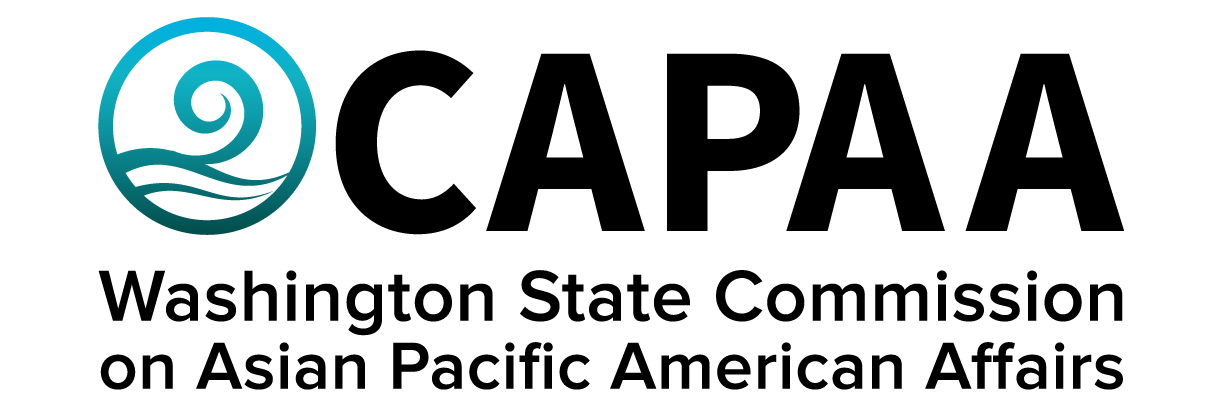 Public Board Meeting AgendaSaturday, June 10, 10:00 am – 12:30 pmSpokane County: VIRTUAL AGENDAAGENDAAGENDATimeBusiness ItemSpeaker10:00 AMCall to OrderChair Nguyen 10:01Roll CallChair Nguyen 10:02Welcome RemarksRep. Riccelli10:10Approval of AgendaAction to approveChair Nguyen10:12Approval of MinutesAction to approveChair Nguyen10:15Action Item: Administrative Policy UpdateCh 10, pg, 60, 10.10.30 re: Commissioner travel reimbursementED Hasegawa10:20Public Comment10:40Commissioner Community Updates (5 min each)Roundtable11:40Staff ReportExecutive Director Hasegawa12:00AANHPI History in Public SchoolsAngelie ChongMake Us Visible – WA12:20Good of the OrderChair Nguyen12:25AdjournChair Nguyen